20170116之308、409貴子坑戶外教學一、基本資料  1.時間：2017年1月16日(星期一)08：21—15：01。  2.地點：貴子坑水土保持園區。  3.參與者：308學生30位、李老師、8位家長；409學生28位、梁老師、9位家長、志文，小計78位。  4.天氣狀況：溫度14-16ﾟ、陰天、毛毛雨。  5.活動流程：二、隨想手記  寒意的一天，大陸冷氣團讓我們一路穿著外套，偶爾飄著毛毛雨。  基本上能按照事前的規劃進行活動，  美中不足的是二個班級60個人讓場地有些壅擠，  有些地方沒有辦法讓學生好好的小組討論。  但是學生的參與度是高的，在這一天實地的教學活動中，  相信他們對環境的感知會更為細微。  我們要傳達給孩子的不在於答案的正確與否，  而是她們對周遭的環境變遷是否有所感知，  他們在面對環境中的微小的差異時是否有一點點的敏感度，  有沒有花一點點的力氣去想一下？  這之間的差距就是環境教育從業人員所需努力的部份了。  中午與家長、級任老師的餐會中，  獲得了許多正向的鼓勵，  期望在經過一天的活動後，孩子們的心中也能種下一些小小的綠色的種子。楊志文201701162329時間地點活動備註0821文化國小Q1構樹出發，草地滿是狗屎。0826稻香路口Q2貴子坑溝、Q3小白鷺0919秀山路口Q4苦楝、Q5鬼子坑、Q6佛手印、Q7牽牛花印、白磚頭、合流平台1002第4座橋Q8滾球越溪1023貴子坑露營場門口Q9石雕動物、Q10陶板關鍵詞小型公廁，休息至10401114120平台危高坡、氣象坪308於1120返程1129五指山地質體驗棧道地層觀察、偃臥褶皺1139130觀景台突出物1151情人湖公廁，午餐至1330。1330露營場門口遊戲1400返程1501文化國小賦歸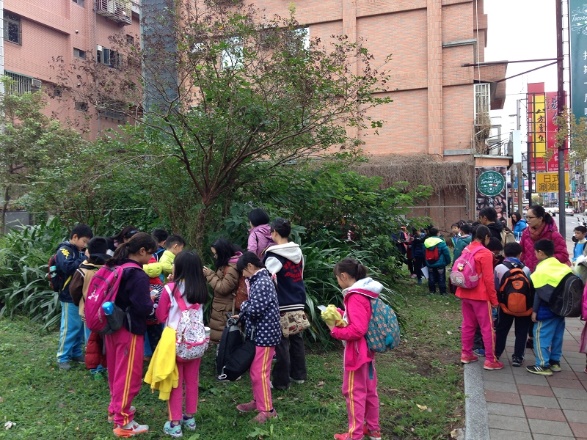 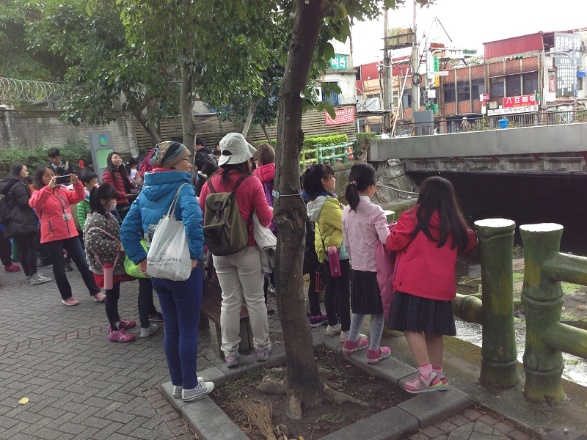 構樹觀察，被滿地的狗屎打敗了貴子坑溝觀察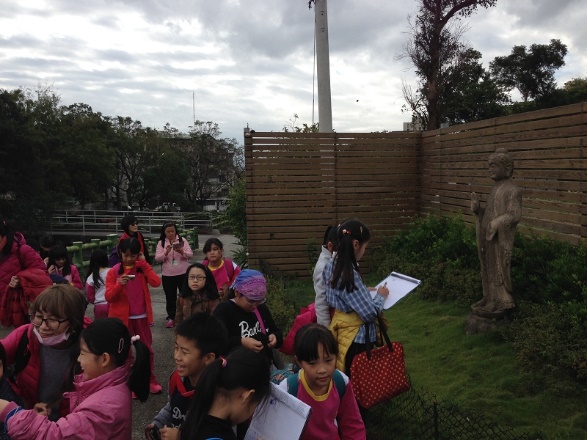 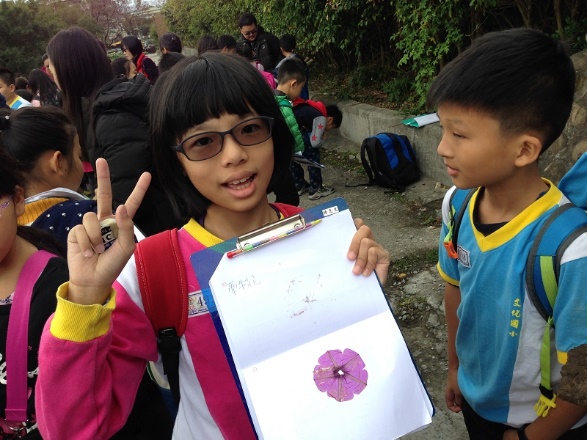 佛手印含意的討論與觀察牽牛花印的練習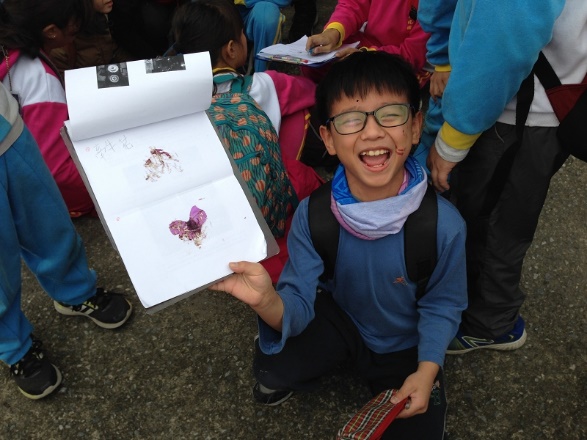 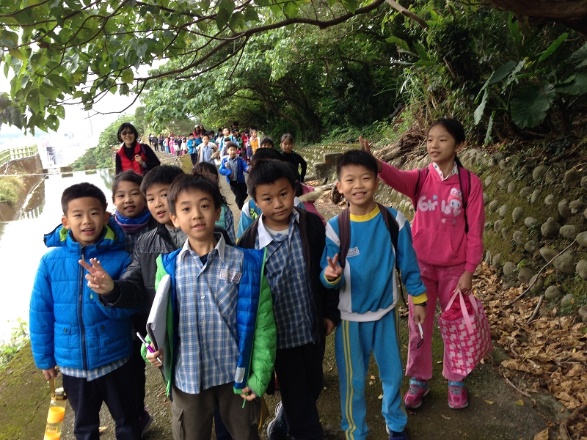 學生嘗試製作牽牛花印步行貴子坑溪溪畔一景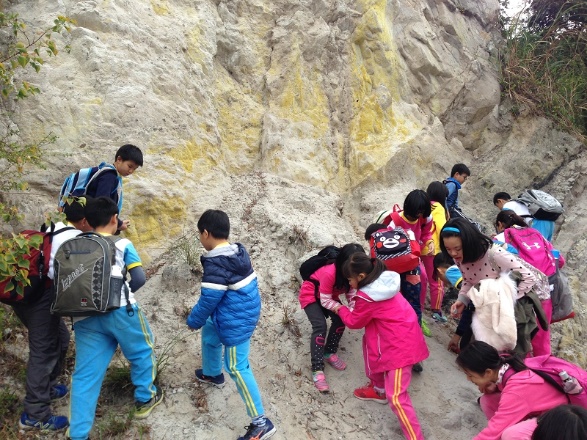 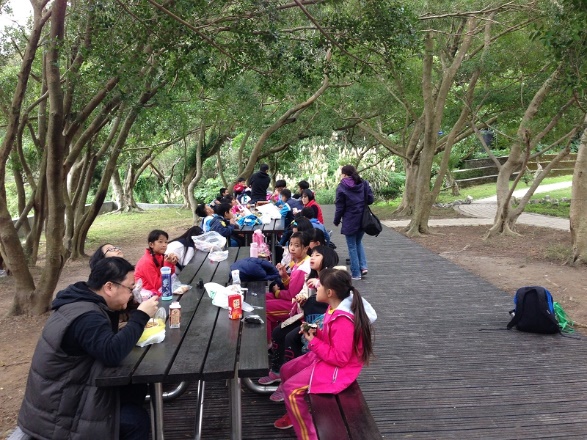 五指山層白砂岩地質觀察森林下的午餐時間